Chapitre 13 : Mouvement d’un système- Savoir tracer un vecteur variation de vitesse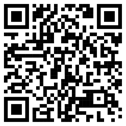 - Savoir estimer la variation de vitesse d’un système connaissant sa masse et les forces qui s’exercent sur lui- Savoir estimer les forces qui s’exercent sur un système connaissant son comportement cinématique- Savoir que la variation du vecteur vitesse d’un système dépend de sa masseVecteur variation de vitesseVecteur vitesseEntre deux positions successives, à des instants voisins séparés de Dt, on définit le vecteur vitesse 3 du point M3 tel que :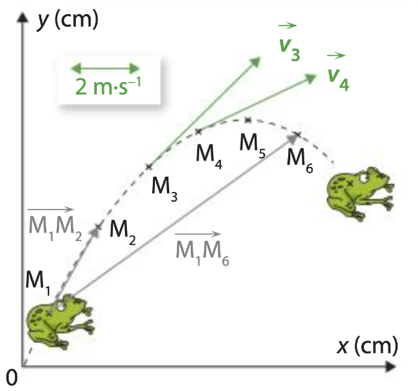 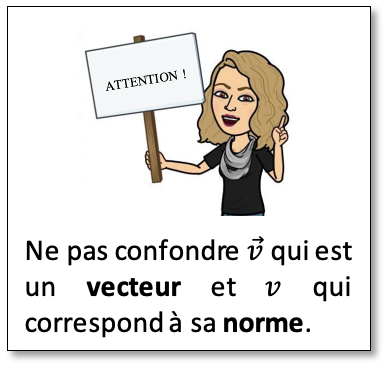 Ce vecteur vitesse a pour caractéristiques :direction : parallèle au segment M2M4 (tangente à la trajectoire au point M3)sens : celui du mouvementnorme :   		" M2M4 est la distance entre les points M2 et M4 en mètre" t4 – t2 est la durée séparant les instants t2 et t4 en seconde" v3 est la valeur de la vitesse en mètre par secondeVecteur variation de vitesseLors d’un mouvement, la direction, le sens et/ou la norme du vecteur vitesse  peut varier. Le vecteur variation de vitesse  est alors différent du vecteur nul :  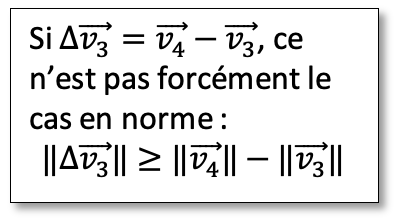 On le définit alors avec la relation suivante :  Lien entre somme des forces et vecteur variation de vitesseDans un référentiel donné, si un système de masse m constante est soumis à une ou plusieurs forces constantes, le vecteur variation de vitesse  de ce système pendant la durée très courte  et la somme de ces forces  sont reliés de façon approchée par :Les vecteurs  et  sont donc colinéaires et de même sens.Remarques : 	- le vecteur « somme des forces »  est aussi appelé résultante des forces.		- plus la masse d’un système est grande, plus il est difficile de modifier son mouvement.Ex : 11, 13, 19, 22 p 264  268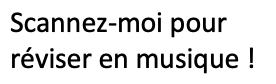 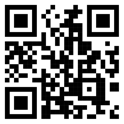 Ex supplémentaires : (14, 15 ou 16), 18, 21, 24, 26, 27 p 265  270